ŽIADOSŤ O ČLENSTVO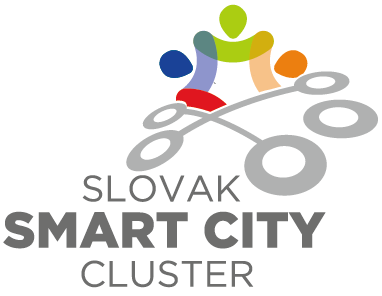 v  záujmovom združení právnických osôbSLOVAK SMART CITY CLUSTERÚdaje o žiadateľovi:(ďalej len „Žiadateľ“)Žiadateľ sa týmto dobrovoľne uchádza o členstvo v záujmovom združení právnických osôb (ďalej len „Združenie“)SLOVAK SMART CITY CLUSTERŽiadateľ taktiež čestne vyhlasuje, že bol oboznámený so stanovami Združenia, súhlasí s nimi a v prípade prijatia tejto žiadosti predstavenstvom Združenia sa zaväzuje dodržiavať v nich uvedené členské povinnosti. Žiadateľ zároveň predkladá výpis z obchodného registra (nie starší ako 3 mesiace).V xxx, dňa xxx                                                                                                  .................................................                      								Obchodné meno žiadateľa								Meno, priezvisko a funkcia								oprávnenej osobyObchodné meno:Sídlo:	Konajúci prostredníctvom:IČO:IČ DPH:Zapísaný v registri:Kontaktné údaje (tel./e-mail):